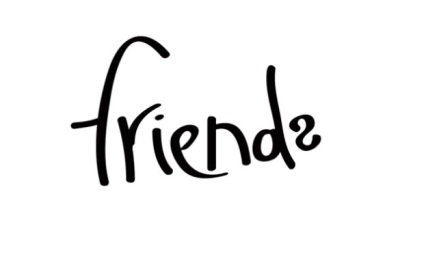 Friends Cocktail CupЗаявка участникаИмя: Фамилия:  Место работы:Город:Телефон: Авторский КоктейльИстория КоктейляЧРЕЗМЕРНОЕ УПОТРЕБЛЕНИЕ АЛКОГОЛЯ ВРЕДИТ ВАШЕМУ ЗДОРОВЬЮ  Название коктейля:   Название коктейля:   Название коктейля:   Название коктейля:  Ингредиенты: clmlдругоеМетод: Метод: Метод: Метод: Украшение: Украшение: Украшение: Украшение: Дополнительная информация: Дополнительная информация: Дополнительная информация: Дополнительная информация: 